Játékos Atlétikai Tábor az Olimpikonok klubjábanJelentkezési lap2023. augusztus 28–31.Gyermek neve: 		Születési éve:	Szülő neve: 		mobil szám:	Cím: ……………………………..	Tájékoztatás/Kérés: 	Jelentkezési határidő: 2023. augusztus 14. /hétfő/ 23:55A jelentkezési lap leadható az edzőnél, és a klub Kórház utcai irodájában. Kérjük, jelentkezzen a 66-323-634 vagy Benkő Balázs edzőnél a 30/593-1363 számon.E-mailen is elküldhető: bcsac.utanpotlas@gmail.comA tábor első napján kell befizetni a 08.14-ig igényelt napok alapján a tábori költséget.Kérjük, jelezze X-szel, mely napokon vesz részt gyermeke a táborban!A szerda esti időpont, csak a 9. életévét már betöltött gyermek esetében választható!Amennyiben a szerda estére jelentkezők száma nem éri el a 15 főt, a program esti része elmarad!Foglalkozások: naponta: 730 – 1630 óráigA részvételi díj az étkezést és a programok költségét is tartalmazza!Testvérkedvezmény a napidíjakban: 2. gyermektől: -500,- Ft/ nap /testvér. Kivéve a szerda este.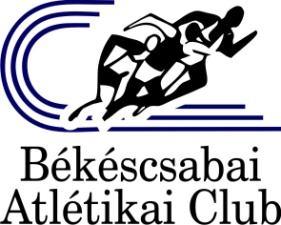        Benkő Balázs			edző - táborvezető	NapRészvételi díj / főMegrendelés: (x)Befizetendő összeg:28. hétfő8500 Ft29. kedd6000 Ft30. szerda5000 Ft30. szerda este2000 Ft31. csütörtök 5000 FtÖsszesen: …………………….nap…………………….Ft